Комитет по стандартам ВОИС (КСВ)Седьмая сессияЖенева, 1–5 июля 2019 г.ПРОЕКТ ПОВЕСТКИ ДНЯДокумент подготовлен СекретариатомОткрытие седьмой сессииВыборы Председателя и двух его заместителейПринятие повестки дня 
См. настоящий документ.Пересмотр стандарта ВОИС ST.3 
	См. документ CWS/7/2 REV. и CWS/7/2 ADD.Отчет о ходе выполнения задачи № 58 Целевой группой по ИКТ-стратегии в области стандартовЦелевая группа по XML для ПСОтчет о ходе выполнения задач №№ 41, 53, 56 и 63 
	См. документ CWS/7/3 REV.Предложение о стандарте ВОИС в отношении веб-API 
	См. документ CWS/7/4.Предложение о спецификации JSON 
	См. документ CWS/7/5.Целевая группа по блокчейнуОтчет о ходе выполнения задачи № 59 
	См. документ CWS/7/6.Отчет о работе практикума по блокчейнуЦелевая группа по стандартизации именОтчет о ходе выполнения задачи № 55 
	См. документ CWS/7/7.Результаты обследования в области использования ведомствами интеллектуальной собственности идентификаторов заявителей 
См. документ CWS/7/8.Отчет о работе практикума по стандартизации именОтчет Целевой группы по 3D о ходе выполнения задачи № 61 
	См. документ CWS/7/9.Отчет Целевой группы по цифровому преобразованию о ходе выполнения задачи № 62 
		См. документ CWS/7/10.Целевая группа по правовому статусуОтчет о ходе выполнения задачи № 47
	См. документ CWS/7/11.Пересмотр стандарта ВОИС ST.27
	См. документ CWS/7/12.Отчет о планах внедрения стандарта ВОИС ST.87Целевая группа по перечням последовательностейОтчет о ходе выполнения задачи № 44
	См. документ CWS/7/13.Пересмотр стандарта ВОИС ST.26 
	См. документ CWS/7/14.Программное средство ВОИС для последовательностей 
	См. документ CWS/7/15.Целевая группа по ведомственному досье Отчет о ходе выполнения задачи № 51 
	См. документ CWS/7/16.Пересмотр стандарта ВОИС ST.37 
	См. документ CWS/7/17.Выпуск веб-портала ведомственных досьеЦелевая группа по стандартизации в области товарных знаковОтчет о ходе выполнения задачи № 60 
	См. документ CWS/7/18 CORR.Предложение о пересмотре стандарта ВОИС ST. 60 
	См. документ CWS/7/19.Целевая группа по визуальному представлению образцовОтчет о ходе выполнения задачи № 57 
	См. документ CWS/7/20.Результаты обследования в области электронного визуального представления промышленных образцов 
См. документ CWS/7/21.Целевая группа по части 7Отчет о ходе выполнения задачи № 50 
	См. документ CWS/7/22.Результаты обследования в области выдачи и публикации SPC и PTE 
См. документ CWS/7/23.Вопросник, посвященный нумерации публикуемых документов и регистрируемых прав 
См. документ CWS/7/24.Предложение Целевой группы по ОДПИ о вопроснике об обеспечении доступа к открытой патентной информации 
	См. документ CWS/7/25.Отчет об обследовании использования стандартов ВОИСОтчет о годовых технических отчетах (ГТО)Отчет Международного бюро об оказании технической консультационной и практической помощи в целях укрепления потенциала ведомств промышленной собственности в связи с мандатом КСВ 	См. документ CWS/7/26.Рассмотрение программы работы и перечня задач КСВ 
	См. документ CWS/7/27.Резюме ПредседателяЗакрытие сессииСессия будет открыта в понедельник, 1 июля 2019 г., в 10:00 в штаб-квартире ВОИС по адресу 34, chemin des Colombettes, Geneva (зал заседаний A).[Конец документа]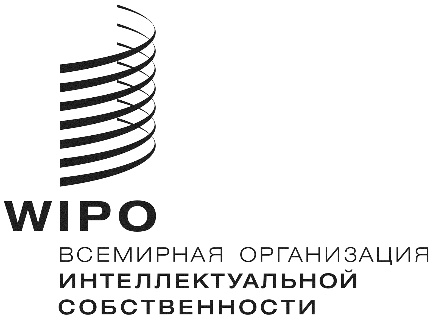 RCWS/7/1 PROV. 2    CWS/7/1 PROV. 2    CWS/7/1 PROV. 2    оригинал:  английскийоригинал:  английскийоригинал:  английскийдата: 1 июля 2019 г.дата: 1 июля 2019 г.дата: 1 июля 2019 г.